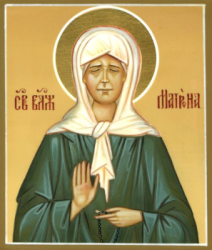 Молитва Святой Матроне о здравии"О блаженная мати Матроно, душею на небеси пред Престолом Божиим предстоящи,телом же на земли почивающи, и данною ти свыше благодатию различные чудеса источающи, призри ныне мистивным твоим оком на ны, грешныя, в скорбех, болезнех и греховных искушениих дни своя иждивающия,утеши ны, отчаянныя, исцели недуги наша лютыя, от Бога нам по грехом нашим попущаемыя, избави нас от многих бед и обстояний.Умоли Господа нашего Иисуса Христа простити нам вся наша согрешения, беззакония и грехопадения, имиже мы от юности нашея даже до настоящего дне и часа согрешихом, да твоими молитвами получивше благодать и велию милость, прославим в Троице Единаго Бога, Отца и Сына и Святаго Духа ныне и присно и во веки веков. Аминь"